                                    O Z N A M                     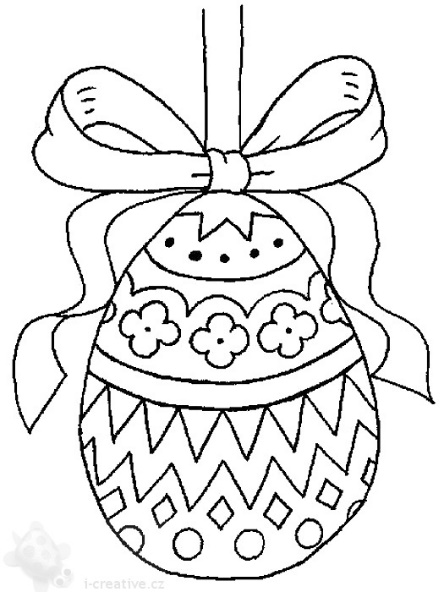      Na základe pokynov zriaďovateľa – Mesta Košice bude počas veľkonočných prázdnin naša materská škola zatvorená                                                          od   28.3.2024  do  2.4.2024.  Prevádzka  MŠ Watsonova:  od 3.4.2024 / streda/Pre zamestnaných rodičov je k dispozícií náhradná materská škola:                                  MŠ  Park mládeže 4Záujem o náhradnú MŠ napíšte do 18.3.2024.Dieťa na náhradnú MŠ potrebuje: posteľné prádlo, pyžamo,uterák, prezuvky.